2024 – Allenton Curriculum Overview2024 – Allenton Curriculum Overview2024 – Allenton Curriculum Overview2024 – Allenton Curriculum Overview2024 – Allenton Curriculum OverviewTerm 1 Wk 1-512 Week Inquiry TERM 1 Wk 6- Term 2 Week 8Health Term 2 Wk 8 and week 912 Week Inquiry TERM 2 Wk 10- Term 3 Week 10TERM 4 Week Health and  Passion Projects  1-7,Christmas 8-10The ‘Why’ we are here The ‘Why’ we are here The ‘Why’ we are here The ‘Why’ we are here The ‘Why’ we are here Strategic Aims 20241. 	To provide a student-centred, future-focused curriculum.2. 	To have reciprocal relationships with students, parents, whanau and community.3. 	To have a learning environment that celebrates our school culture, values and people.1. 	To provide a student-centred, future-focused curriculum.2. 	To have reciprocal relationships with students, parents, whanau and community.3. 	To have a learning environment that celebrates our school culture, values and people.1. 	To provide a student-centred, future-focused curriculum.2. 	To have reciprocal relationships with students, parents, whanau and community.3. 	To have a learning environment that celebrates our school culture, values and people.1. 	To provide a student-centred, future-focused curriculum.2. 	To have reciprocal relationships with students, parents, whanau and community.3. 	To have a learning environment that celebrates our school culture, values and people.1. 	To provide a student-centred, future-focused curriculum.2. 	To have reciprocal relationships with students, parents, whanau and community.3. 	To have a learning environment that celebrates our school culture, values and people.The ‘Who” we are as learnersThe ‘Who” we are as learnersThe ‘Who” we are as learnersThe ‘Who” we are as learnersThe ‘Who” we are as learners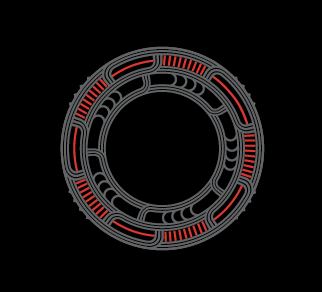 Te Mātaiaho progression model: Curriculum phasesPhase 1 (years 0-3) Te tupu pāhautea i te taiao ako e haumako ana i te reo matatini me te pāngarau                                       Thriving in environments rich in literacy and numeracyPhase 2 (years 4-6) Te whakawhānui i ngā pae o te mātauranga me te mahi tahi                                       Expanding horizons of knowledge and collaboratingThe Te Mātaiho curriculum broadens the view of success by recognising the close relationship between achievement and wellbeing, and it underlines the importance of setting and supporting high expectations for ākonga, enabling all to learn and excel. It aims to transform educational inequities for Māori, giving prominence to mātauranga Māori and te reo Māori.Te Mātaiaho progression model: Curriculum phasesPhase 1 (years 0-3) Te tupu pāhautea i te taiao ako e haumako ana i te reo matatini me te pāngarau                                       Thriving in environments rich in literacy and numeracyPhase 2 (years 4-6) Te whakawhānui i ngā pae o te mātauranga me te mahi tahi                                       Expanding horizons of knowledge and collaboratingThe Te Mātaiho curriculum broadens the view of success by recognising the close relationship between achievement and wellbeing, and it underlines the importance of setting and supporting high expectations for ākonga, enabling all to learn and excel. It aims to transform educational inequities for Māori, giving prominence to mātauranga Māori and te reo Māori.Te Mātaiaho progression model: Curriculum phasesPhase 1 (years 0-3) Te tupu pāhautea i te taiao ako e haumako ana i te reo matatini me te pāngarau                                       Thriving in environments rich in literacy and numeracyPhase 2 (years 4-6) Te whakawhānui i ngā pae o te mātauranga me te mahi tahi                                       Expanding horizons of knowledge and collaboratingThe Te Mātaiho curriculum broadens the view of success by recognising the close relationship between achievement and wellbeing, and it underlines the importance of setting and supporting high expectations for ākonga, enabling all to learn and excel. It aims to transform educational inequities for Māori, giving prominence to mātauranga Māori and te reo Māori.Te Mātaiaho progression model: Curriculum phasesPhase 1 (years 0-3) Te tupu pāhautea i te taiao ako e haumako ana i te reo matatini me te pāngarau                                       Thriving in environments rich in literacy and numeracyPhase 2 (years 4-6) Te whakawhānui i ngā pae o te mātauranga me te mahi tahi                                       Expanding horizons of knowledge and collaboratingThe Te Mātaiho curriculum broadens the view of success by recognising the close relationship between achievement and wellbeing, and it underlines the importance of setting and supporting high expectations for ākonga, enabling all to learn and excel. It aims to transform educational inequities for Māori, giving prominence to mātauranga Māori and te reo Māori.Te Mātaiaho progression model: Curriculum phasesPhase 1 (years 0-3) Te tupu pāhautea i te taiao ako e haumako ana i te reo matatini me te pāngarau                                       Thriving in environments rich in literacy and numeracyPhase 2 (years 4-6) Te whakawhānui i ngā pae o te mātauranga me te mahi tahi                                       Expanding horizons of knowledge and collaboratingThe Te Mātaiho curriculum broadens the view of success by recognising the close relationship between achievement and wellbeing, and it underlines the importance of setting and supporting high expectations for ākonga, enabling all to learn and excel. It aims to transform educational inequities for Māori, giving prominence to mātauranga Māori and te reo Māori.The learning that matters: Understand, Know, and DoFor all learning areas, there are three elements: Understand, Know, and Do. These elements are not separate, and they are not in sequence. Weaving them together ensures that learning is deep and meaningful and supports ākonga to use it for informed decision making and action.Understand: At the heart of each learning area is a unique set of big enduring ideas that all ākonga can relate to and access.Know: Contexts enable the illumination of these big ideas and bring them to life.Do: Ākonga develop practices that enable them to think and act as ‘experts’ within each learning area and across the learning areas (e.g., as an artist, a social scientist, or a storyteller).While the learning areas are presented as distinct, this should not limit the ways in which schools structure learning experiences offered to ākonga.All learning should make use of the natural connections that exist between learning areas. The common UKD structure across the learning areas facilitates integration while retaining the integrity of each area. It is a future-focused approach that supports ākonga to take a critical view of information and make sense of it in an increasingly digital world. Each learning area is designed to be inclusive and mana-enhancing and to ensure each ākonga feels they are valued and can experience success.The learning that matters: Understand, Know, and DoFor all learning areas, there are three elements: Understand, Know, and Do. These elements are not separate, and they are not in sequence. Weaving them together ensures that learning is deep and meaningful and supports ākonga to use it for informed decision making and action.Understand: At the heart of each learning area is a unique set of big enduring ideas that all ākonga can relate to and access.Know: Contexts enable the illumination of these big ideas and bring them to life.Do: Ākonga develop practices that enable them to think and act as ‘experts’ within each learning area and across the learning areas (e.g., as an artist, a social scientist, or a storyteller).While the learning areas are presented as distinct, this should not limit the ways in which schools structure learning experiences offered to ākonga.All learning should make use of the natural connections that exist between learning areas. The common UKD structure across the learning areas facilitates integration while retaining the integrity of each area. It is a future-focused approach that supports ākonga to take a critical view of information and make sense of it in an increasingly digital world. Each learning area is designed to be inclusive and mana-enhancing and to ensure each ākonga feels they are valued and can experience success.The learning that matters: Understand, Know, and DoFor all learning areas, there are three elements: Understand, Know, and Do. These elements are not separate, and they are not in sequence. Weaving them together ensures that learning is deep and meaningful and supports ākonga to use it for informed decision making and action.Understand: At the heart of each learning area is a unique set of big enduring ideas that all ākonga can relate to and access.Know: Contexts enable the illumination of these big ideas and bring them to life.Do: Ākonga develop practices that enable them to think and act as ‘experts’ within each learning area and across the learning areas (e.g., as an artist, a social scientist, or a storyteller).While the learning areas are presented as distinct, this should not limit the ways in which schools structure learning experiences offered to ākonga.All learning should make use of the natural connections that exist between learning areas. The common UKD structure across the learning areas facilitates integration while retaining the integrity of each area. It is a future-focused approach that supports ākonga to take a critical view of information and make sense of it in an increasingly digital world. Each learning area is designed to be inclusive and mana-enhancing and to ensure each ākonga feels they are valued and can experience success.The learning that matters: Understand, Know, and DoFor all learning areas, there are three elements: Understand, Know, and Do. These elements are not separate, and they are not in sequence. Weaving them together ensures that learning is deep and meaningful and supports ākonga to use it for informed decision making and action.Understand: At the heart of each learning area is a unique set of big enduring ideas that all ākonga can relate to and access.Know: Contexts enable the illumination of these big ideas and bring them to life.Do: Ākonga develop practices that enable them to think and act as ‘experts’ within each learning area and across the learning areas (e.g., as an artist, a social scientist, or a storyteller).While the learning areas are presented as distinct, this should not limit the ways in which schools structure learning experiences offered to ākonga.All learning should make use of the natural connections that exist between learning areas. The common UKD structure across the learning areas facilitates integration while retaining the integrity of each area. It is a future-focused approach that supports ākonga to take a critical view of information and make sense of it in an increasingly digital world. Each learning area is designed to be inclusive and mana-enhancing and to ensure each ākonga feels they are valued and can experience success.The learning that matters: Understand, Know, and DoFor all learning areas, there are three elements: Understand, Know, and Do. These elements are not separate, and they are not in sequence. Weaving them together ensures that learning is deep and meaningful and supports ākonga to use it for informed decision making and action.Understand: At the heart of each learning area is a unique set of big enduring ideas that all ākonga can relate to and access.Know: Contexts enable the illumination of these big ideas and bring them to life.Do: Ākonga develop practices that enable them to think and act as ‘experts’ within each learning area and across the learning areas (e.g., as an artist, a social scientist, or a storyteller).While the learning areas are presented as distinct, this should not limit the ways in which schools structure learning experiences offered to ākonga.All learning should make use of the natural connections that exist between learning areas. The common UKD structure across the learning areas facilitates integration while retaining the integrity of each area. It is a future-focused approach that supports ākonga to take a critical view of information and make sense of it in an increasingly digital world. Each learning area is designed to be inclusive and mana-enhancing and to ensure each ākonga feels they are valued and can experience success.4 NPDL Elements of learning design for AkongaPedagogical Practices: Student Agency, Ako, Tuakana Teina (older and younger akonga working together), Place Based Learning, Inquiry Learning, Project and Problem-based learning.Learning Partnerships: Students, Whanau, Teachers, Experts, Iwi and Hapu              Leveraging Digital: Personalisation, Digital Creativity, Connecting, Collaborating, Real-Time Feedback, Learning anywhere - anytime.                         Learning Environments: Home, School, Marae, Global, Libraries, Virtual, Outdoors, Local Environment.Pedagogical Practices: Student Agency, Ako, Tuakana Teina (older and younger akonga working together), Place Based Learning, Inquiry Learning, Project and Problem-based learning.Learning Partnerships: Students, Whanau, Teachers, Experts, Iwi and Hapu              Leveraging Digital: Personalisation, Digital Creativity, Connecting, Collaborating, Real-Time Feedback, Learning anywhere - anytime.                         Learning Environments: Home, School, Marae, Global, Libraries, Virtual, Outdoors, Local Environment.Pedagogical Practices: Student Agency, Ako, Tuakana Teina (older and younger akonga working together), Place Based Learning, Inquiry Learning, Project and Problem-based learning.Learning Partnerships: Students, Whanau, Teachers, Experts, Iwi and Hapu              Leveraging Digital: Personalisation, Digital Creativity, Connecting, Collaborating, Real-Time Feedback, Learning anywhere - anytime.                         Learning Environments: Home, School, Marae, Global, Libraries, Virtual, Outdoors, Local Environment.Pedagogical Practices: Student Agency, Ako, Tuakana Teina (older and younger akonga working together), Place Based Learning, Inquiry Learning, Project and Problem-based learning.Learning Partnerships: Students, Whanau, Teachers, Experts, Iwi and Hapu              Leveraging Digital: Personalisation, Digital Creativity, Connecting, Collaborating, Real-Time Feedback, Learning anywhere - anytime.                         Learning Environments: Home, School, Marae, Global, Libraries, Virtual, Outdoors, Local Environment.Pedagogical Practices: Student Agency, Ako, Tuakana Teina (older and younger akonga working together), Place Based Learning, Inquiry Learning, Project and Problem-based learning.Learning Partnerships: Students, Whanau, Teachers, Experts, Iwi and Hapu              Leveraging Digital: Personalisation, Digital Creativity, Connecting, Collaborating, Real-Time Feedback, Learning anywhere - anytime.                         Learning Environments: Home, School, Marae, Global, Libraries, Virtual, Outdoors, Local Environment.AS ACEKey CompetenciesAroha, Self Managing, Always Thinking,  Communicating,  EffortAroha, Self Managing, Always Thinking,  Communicating,  EffortAroha, Self Managing, Always Thinking,  Communicating,  EffortAroha, Self Managing, Always Thinking,  Communicating,  EffortAroha, Self Managing, Always Thinking,  Communicating,  EffortNPDL 6 Global CompetenciesCreativity/ AuahatangaHaving an entrepreneurial eye for economic and social opportunities, asking the right inquiry questions to generate novel ideas and leadership to pursue those ideas and turn them into action.Communication/ Whakawhitiwhiti kōreroCommunicating effectively with a variety of styles, modes, and tools (including digital tools), tailored for a range of audiences.Citizenship/ WhanaungatangaThinking like global citizens, considering global issues based on a deep understanding of diverse values and worldviews, and with a genuine interest and ability to solve ambiguous and complex real-world problems that impact human and environmental sustainability.Critical Thinking/ KirirarautangaCritically evaluating information and arguments, seeing patterns and connections, constructing meaningful knowledge, and applying it in the real world.Collaboration/ Mahi NgātahiWork interdependently and synergistically in teams with strong interpersonal and team related skills including effective management of team dynamics, and challenges, making substantive decisions together, and learning from and contributing to the learning of others.Character/ Mana āhuatangaLearning to deep learn, armed with the essential character traits of grit, tenacity, perseverance, resilience; and the ability to make learning an integral part of living.Creativity/ AuahatangaHaving an entrepreneurial eye for economic and social opportunities, asking the right inquiry questions to generate novel ideas and leadership to pursue those ideas and turn them into action.Communication/ Whakawhitiwhiti kōreroCommunicating effectively with a variety of styles, modes, and tools (including digital tools), tailored for a range of audiences.Citizenship/ WhanaungatangaThinking like global citizens, considering global issues based on a deep understanding of diverse values and worldviews, and with a genuine interest and ability to solve ambiguous and complex real-world problems that impact human and environmental sustainability.Critical Thinking/ KirirarautangaCritically evaluating information and arguments, seeing patterns and connections, constructing meaningful knowledge, and applying it in the real world.Collaboration/ Mahi NgātahiWork interdependently and synergistically in teams with strong interpersonal and team related skills including effective management of team dynamics, and challenges, making substantive decisions together, and learning from and contributing to the learning of others.Character/ Mana āhuatangaLearning to deep learn, armed with the essential character traits of grit, tenacity, perseverance, resilience; and the ability to make learning an integral part of living.Creativity/ AuahatangaHaving an entrepreneurial eye for economic and social opportunities, asking the right inquiry questions to generate novel ideas and leadership to pursue those ideas and turn them into action.Communication/ Whakawhitiwhiti kōreroCommunicating effectively with a variety of styles, modes, and tools (including digital tools), tailored for a range of audiences.Citizenship/ WhanaungatangaThinking like global citizens, considering global issues based on a deep understanding of diverse values and worldviews, and with a genuine interest and ability to solve ambiguous and complex real-world problems that impact human and environmental sustainability.Critical Thinking/ KirirarautangaCritically evaluating information and arguments, seeing patterns and connections, constructing meaningful knowledge, and applying it in the real world.Collaboration/ Mahi NgātahiWork interdependently and synergistically in teams with strong interpersonal and team related skills including effective management of team dynamics, and challenges, making substantive decisions together, and learning from and contributing to the learning of others.Character/ Mana āhuatangaLearning to deep learn, armed with the essential character traits of grit, tenacity, perseverance, resilience; and the ability to make learning an integral part of living.Creativity/ AuahatangaHaving an entrepreneurial eye for economic and social opportunities, asking the right inquiry questions to generate novel ideas and leadership to pursue those ideas and turn them into action.Communication/ Whakawhitiwhiti kōreroCommunicating effectively with a variety of styles, modes, and tools (including digital tools), tailored for a range of audiences.Citizenship/ WhanaungatangaThinking like global citizens, considering global issues based on a deep understanding of diverse values and worldviews, and with a genuine interest and ability to solve ambiguous and complex real-world problems that impact human and environmental sustainability.Critical Thinking/ KirirarautangaCritically evaluating information and arguments, seeing patterns and connections, constructing meaningful knowledge, and applying it in the real world.Collaboration/ Mahi NgātahiWork interdependently and synergistically in teams with strong interpersonal and team related skills including effective management of team dynamics, and challenges, making substantive decisions together, and learning from and contributing to the learning of others.Character/ Mana āhuatangaLearning to deep learn, armed with the essential character traits of grit, tenacity, perseverance, resilience; and the ability to make learning an integral part of living.Creativity/ AuahatangaHaving an entrepreneurial eye for economic and social opportunities, asking the right inquiry questions to generate novel ideas and leadership to pursue those ideas and turn them into action.Communication/ Whakawhitiwhiti kōreroCommunicating effectively with a variety of styles, modes, and tools (including digital tools), tailored for a range of audiences.Citizenship/ WhanaungatangaThinking like global citizens, considering global issues based on a deep understanding of diverse values and worldviews, and with a genuine interest and ability to solve ambiguous and complex real-world problems that impact human and environmental sustainability.Critical Thinking/ KirirarautangaCritically evaluating information and arguments, seeing patterns and connections, constructing meaningful knowledge, and applying it in the real world.Collaboration/ Mahi NgātahiWork interdependently and synergistically in teams with strong interpersonal and team related skills including effective management of team dynamics, and challenges, making substantive decisions together, and learning from and contributing to the learning of others.Character/ Mana āhuatangaLearning to deep learn, armed with the essential character traits of grit, tenacity, perseverance, resilience; and the ability to make learning an integral part of living.Big Transferable IdeasWho we are - An inquiry into the nature of the self; beliefs and values; personal, physical, mental, social and spiritual health; human relationships including families, friends, communities, and cultures; rights and responsibilities; what it means to be human.Where we are in place and time - An inquiry into orientation in place and time personal histories; homes and journey; the discoveries, explorations, and migrations of humankind; the relationships between and the interconnectedness of individuals and civilizations, from local and global perspectives.How the world works - An inquiry into the natural world and its laws; the interaction between the natural world (physical and biological) and human societies; how humans use their understanding of scientific principles; the impact of scientific and technological advances on society and on the environment.How we organize ourselves - Inquiry into the interconnectedness of human-made systems and communities; the structure and function of organizations; societal decision-making; economic activities and their impact on humankind and the environmentSharing the Planet - Inquiry into rights and responsibilities in the struggle to share finite resources with other people and other living things; communities and the relationship within and between them; access to equal opportunities; peace and conflict resolution.How we express ourselves - An inquiry into the ways in which we discover and express ideas, feelings, nature, culture, beliefs and values; the ways in which we reflect on, extend and enjoy our creativity; our appreciation of the aesthetic.Who we are - An inquiry into the nature of the self; beliefs and values; personal, physical, mental, social and spiritual health; human relationships including families, friends, communities, and cultures; rights and responsibilities; what it means to be human.Where we are in place and time - An inquiry into orientation in place and time personal histories; homes and journey; the discoveries, explorations, and migrations of humankind; the relationships between and the interconnectedness of individuals and civilizations, from local and global perspectives.How the world works - An inquiry into the natural world and its laws; the interaction between the natural world (physical and biological) and human societies; how humans use their understanding of scientific principles; the impact of scientific and technological advances on society and on the environment.How we organize ourselves - Inquiry into the interconnectedness of human-made systems and communities; the structure and function of organizations; societal decision-making; economic activities and their impact on humankind and the environmentSharing the Planet - Inquiry into rights and responsibilities in the struggle to share finite resources with other people and other living things; communities and the relationship within and between them; access to equal opportunities; peace and conflict resolution.How we express ourselves - An inquiry into the ways in which we discover and express ideas, feelings, nature, culture, beliefs and values; the ways in which we reflect on, extend and enjoy our creativity; our appreciation of the aesthetic.Who we are - An inquiry into the nature of the self; beliefs and values; personal, physical, mental, social and spiritual health; human relationships including families, friends, communities, and cultures; rights and responsibilities; what it means to be human.Where we are in place and time - An inquiry into orientation in place and time personal histories; homes and journey; the discoveries, explorations, and migrations of humankind; the relationships between and the interconnectedness of individuals and civilizations, from local and global perspectives.How the world works - An inquiry into the natural world and its laws; the interaction between the natural world (physical and biological) and human societies; how humans use their understanding of scientific principles; the impact of scientific and technological advances on society and on the environment.How we organize ourselves - Inquiry into the interconnectedness of human-made systems and communities; the structure and function of organizations; societal decision-making; economic activities and their impact on humankind and the environmentSharing the Planet - Inquiry into rights and responsibilities in the struggle to share finite resources with other people and other living things; communities and the relationship within and between them; access to equal opportunities; peace and conflict resolution.How we express ourselves - An inquiry into the ways in which we discover and express ideas, feelings, nature, culture, beliefs and values; the ways in which we reflect on, extend and enjoy our creativity; our appreciation of the aesthetic.Who we are - An inquiry into the nature of the self; beliefs and values; personal, physical, mental, social and spiritual health; human relationships including families, friends, communities, and cultures; rights and responsibilities; what it means to be human.Where we are in place and time - An inquiry into orientation in place and time personal histories; homes and journey; the discoveries, explorations, and migrations of humankind; the relationships between and the interconnectedness of individuals and civilizations, from local and global perspectives.How the world works - An inquiry into the natural world and its laws; the interaction between the natural world (physical and biological) and human societies; how humans use their understanding of scientific principles; the impact of scientific and technological advances on society and on the environment.How we organize ourselves - Inquiry into the interconnectedness of human-made systems and communities; the structure and function of organizations; societal decision-making; economic activities and their impact on humankind and the environmentSharing the Planet - Inquiry into rights and responsibilities in the struggle to share finite resources with other people and other living things; communities and the relationship within and between them; access to equal opportunities; peace and conflict resolution.How we express ourselves - An inquiry into the ways in which we discover and express ideas, feelings, nature, culture, beliefs and values; the ways in which we reflect on, extend and enjoy our creativity; our appreciation of the aesthetic.Who we are - An inquiry into the nature of the self; beliefs and values; personal, physical, mental, social and spiritual health; human relationships including families, friends, communities, and cultures; rights and responsibilities; what it means to be human.Where we are in place and time - An inquiry into orientation in place and time personal histories; homes and journey; the discoveries, explorations, and migrations of humankind; the relationships between and the interconnectedness of individuals and civilizations, from local and global perspectives.How the world works - An inquiry into the natural world and its laws; the interaction between the natural world (physical and biological) and human societies; how humans use their understanding of scientific principles; the impact of scientific and technological advances on society and on the environment.How we organize ourselves - Inquiry into the interconnectedness of human-made systems and communities; the structure and function of organizations; societal decision-making; economic activities and their impact on humankind and the environmentSharing the Planet - Inquiry into rights and responsibilities in the struggle to share finite resources with other people and other living things; communities and the relationship within and between them; access to equal opportunities; peace and conflict resolution.How we express ourselves - An inquiry into the ways in which we discover and express ideas, feelings, nature, culture, beliefs and values; the ways in which we reflect on, extend and enjoy our creativity; our appreciation of the aesthetic. “        What we are doing here - 2024 “        What we are doing here - 2024 “        What we are doing here - 2024 “        What we are doing here - 2024 “        What we are doing here - 2024Resource     IB (International Baccalaureate) PYP Big Ideas     IB (International Baccalaureate) PYP Big Ideas     IB (International Baccalaureate) PYP Big Ideas     IB (International Baccalaureate) PYP Big Ideas     IB (International Baccalaureate) PYP Big IdeasBig IdeasOur class, Our SchoolAS ACEs6Cs2024/2025 - 6C Launch 1 day for non-focus C’s (all 3 in one day) 1 day per focus CStaff can decide which day of the week they do this on.How we express ourselves An inquiry into the ways in which we discover and express ideas, feelings, nature, culture, beliefs and values; the ways in which we reflect on, extend and enjoy our creativity; our appreciation of the aesthetic.To be confirmedHow the World WorksAn inquiry into the natural world and its laws; the interaction between the natural world (physical and biological) and human societies; how humans use their understanding of scientific principles; the impact of scientific and technological advances on society and on the environment.Health Topics then Choice topics andWhakanui (Christmas)CelebrationsGlobal Competencies for explicit teaching  and assessment 2024Critical Thinking/ Kirirarautanga           Communication/ Whakawhitiwhiti kōreroCharacter/ Mana āhuatanga        Critical Thinking/ Kirirarautanga           Communication/ Whakawhitiwhiti kōreroCharacter/ Mana āhuatanga        Critical Thinking/ Kirirarautanga           Communication/ Whakawhitiwhiti kōreroCharacter/ Mana āhuatanga        Critical Thinking/ Kirirarautanga           Communication/ Whakawhitiwhiti kōreroCharacter/ Mana āhuatanga        Critical Thinking/ Kirirarautanga           Communication/ Whakawhitiwhiti kōreroCharacter/ Mana āhuatanga        Transdisciplinary learning- Enduring UnderstandingsHealthRelationships with Other PeopleCommunication, cooperation and acceptance of others are essential life skills.Friendships change. Interactions can be positive and negative and people need strategies to deal with these.The ArtsCreativityImagination, thoughts and feelings can be expressed in different ways.Through exploring, discovering and experimenting they can create works of art.They need certain skills to make works of art.AppreciationThey can interpret and respond to The Arts in their own unique way.Different cultures express their beliefs and customs in various ways.CommunicationWe can share ideas or tell stories using The Arts.The Arts are a vehicle for self-expression and sharing with an audience.The Arts at Allenton HealthIn response to Health ReviewScienceDiversityLiving worldLiving things have developed unique characteristics, which enable them to survive in particular environments.Material worldThings have many properties, which allow them to be used in different ways for a variety of purposes.InterdependencePlanet earth and beyondPlanet Earth and the universe are affected by natural events and human actions, in positive and negative ways.Living worldLiving things depend on other living things and their environment for survival.EnergyPhysical worldSources of energy are both natural and manmade.People are dependent on sources of energy for survival. ChangeMaterial worldObjects change when they are mixed, heated or cooled.Living worldPeople and natural events cause things to change.Change occurs over time, and at different rates.Living things can adapt to their environment.Planet earth and beyondThe world is always changingSustainabilityPlanet earth and beyondWe need to protect our planet to preserve it for the future.Living worldSome species are declining and may become extinct. Science at AllentonHealth  Topics at Syndicate level - AO that appliesSocial Science Understand E koekoe te tūī, e ketekete te kākā, e kūkū te kererū.People hold different perspectives on the world depending on their values, traditions, and experiences. KnowNgā ahurea me te tuakiri kiritōpū | Culture and collectiveIdentityRelationships, language, and culture shape identity.People express their culture through their daily lives and through storiesabout their past.Do:Te tautohu uara me ngā tirohanga | Identifying values andPerspectivesI can:- say what I think using kind words- listen to other people’s stories and points of view- talk about how people do things in different ways and understand that my way is not the only way.               Learning Celebrations to share our learning ongoing               Learning Celebrations to share our learning ongoing               Learning Celebrations to share our learning ongoing               Learning Celebrations to share our learning ongoing               Learning Celebrations to share our learning ongoingSo whats- sharing what we have learned back with our community and feeling like we are making a difference.So whats- sharing what we have learned back with our community and feeling like we are making a difference.So whats- sharing what we have learned back with our community and feeling like we are making a difference.So whats- sharing what we have learned back with our community and feeling like we are making a difference.So whats- sharing what we have learned back with our community and feeling like we are making a difference.How we will do itHow we will do itHow we will do itHow we will do itHow we will do itThe processAllenton inquiry process driven by student agency. Resource - Allenton School  Inquiry Model and Student Voice Posters 2022Online Resources:The ArtsThe Arts at Allenton Visual Arts Programme Sound Arts ProgrammeDrama ProgrammeElements of DramaDance ProgrammeResponding to DanceElements of DanceScienceScience at AllentonNature of ScienceKey concepts in ScienceAllenton inquiry process driven by student agency. Resource - Allenton School  Inquiry Model and Student Voice Posters 2022Online Resources:The ArtsThe Arts at Allenton Visual Arts Programme Sound Arts ProgrammeDrama ProgrammeElements of DramaDance ProgrammeResponding to DanceElements of DanceScienceScience at AllentonNature of ScienceKey concepts in ScienceAllenton inquiry process driven by student agency. Resource - Allenton School  Inquiry Model and Student Voice Posters 2022Online Resources:The ArtsThe Arts at Allenton Visual Arts Programme Sound Arts ProgrammeDrama ProgrammeElements of DramaDance ProgrammeResponding to DanceElements of DanceScienceScience at AllentonNature of ScienceKey concepts in ScienceAllenton inquiry process driven by student agency. Resource - Allenton School  Inquiry Model and Student Voice Posters 2022Online Resources:The ArtsThe Arts at Allenton Visual Arts Programme Sound Arts ProgrammeDrama ProgrammeElements of DramaDance ProgrammeResponding to DanceElements of DanceScienceScience at AllentonNature of ScienceKey concepts in ScienceAllenton inquiry process driven by student agency. Resource - Allenton School  Inquiry Model and Student Voice Posters 2022Online Resources:The ArtsThe Arts at Allenton Visual Arts Programme Sound Arts ProgrammeDrama ProgrammeElements of DramaDance ProgrammeResponding to DanceElements of DanceScienceScience at AllentonNature of ScienceKey concepts in Science